Waste RDI RoadmapApplication for Masters and Doctoral Scholarships – 2017Please consult the Waste RDI Roadmap Call for Scholarships before completing this application form.*  	All fields in this application form must be completed in full to be eligible for consideration**	Additional information may be requested from the applicant by the NRF and/or CSIR should the application be successful.I confirm that I am aware of the student’s scholarship application, proposed research topic, and that I am prepared to act as supervisor for this research project. I confirm that the student fulfils the University requirements for registration of the proposed degree and that he/she meets the eligibility criteria of this Call.Signed: ______________________________________ (supervisor)	Date: ______________________Applicant summaryQualificationsEmployment historyConference papersRefereed/Peer-reviewed articles in journalsOther research outputsProject informationResearch rationale and motivationProblem identificationResearch aims and objectivesApproach / methods / techniquesResearch activities / planResearch feasibility, impact and potential outputsReferencesIndicate additional attachments to applicationImportant: Please ensure that the following information has been included with your application. No incomplete applications will be processed.I _____________________________________ (name) declare that the information given in this application form is complete and accurate to the best of my knowledge.  I understand that the scholarship is awarded on a provisional basis subject to meeting all the funding instrument criteria and conditions of grant. I accept that if I do not comply with this funding instrument criteria and requirements of conditions of grant, the NRF reserves the right to cancel my application and reclaim the grant. I shall inform the NRF of all changes immediately. I shall not receive any other funds without giving proper notice to NRF.I acknowledge that any successful award of a scholarship will be in line with the specific research project outlined in this proposal, which cannot be significantly changed after the award of the Grant without the express written approval of the Waste RDI Roadmap Implementation Unit.Signed: ______________________________________ (Applicant)	Date: ______________________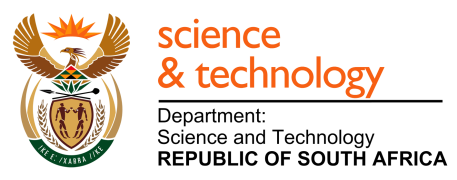 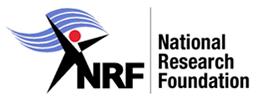 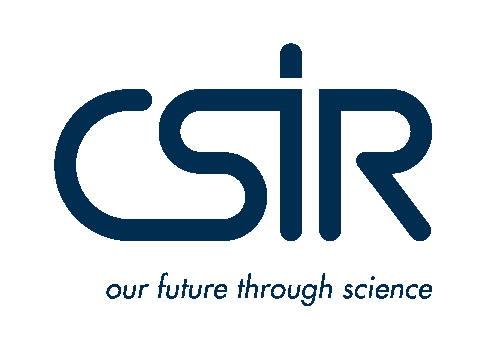 Programme:Waste RDI Roadmap Masters and Doctoral Scholarship CallClosing Date:Friday, 2 September 2016Application Date:Reference (office use)Section A.  The following section is to be completed by your Supervisor / Planned supervisorName of supervisor:University:Department:Email address:Telephone:Is the student already registered for the degree for which the Scholarship is being applied?The student’s research aligns mainly with the following strategic thematic area(s) of the Waste RDI Roadmap (select only one): The student’s research aligns mainly with the following priority waste stream(s) of the Waste RDI Roadmap (select only one): Section B.  The following section is to be completed by the StudentApplicant First Name:Applicant Surname:E-mail address:Cellphone No:Telephone No:Identification number:Citizenship:Gender:Race:Disability (if any provide medical certificate):Degree applying for:Intended University:Intended Department:Level of study (e.g. Doctoral):Intended date of registration (month and year):Year of study (e.g. 2nd year PhD)Cumulative grade point average for previous degree: (e.g. 60%)Main field of study:(e.g. Biotechnology)Are you bound to any service contract?Indicate what you are currently doing?Year in which previous degree was completed?Degree/DiplomaField of studyInstitutionYear obtainedPositionOrganisationFromToCurrent?Title:Author(s):Conference name:Reference:Title:Author(s):Conference name:Reference:Title:Author(s):Conference name:Reference:Title:Author(s):Reference:Title:Author(s):Reference:Title:Author(s):Reference:Section C.  The following section is to be completed by the StudentProposed research title (Short title):Descriptive title:Start year:End year:Reference:E-mail address:Institution:Association with reference:Reference:E-mail address:Institution:Association with reference: